Преподаватель:               Лужбина Е.А.Учебная дисциплина: 	    Методика преподавания вокальных дисциплин.Курс:  			3			53.02.04 Вокальное искусство		ПМ 02. МДК 02.02	Дата занятия:		15.04.2020 г.	                                   Ознакомьтесь с материалом.Ответьте на вопросы: 1.Чем отличаются гласные хорошо поставленного вокального голоса от речевого?2.Опишите работу губ в пении. 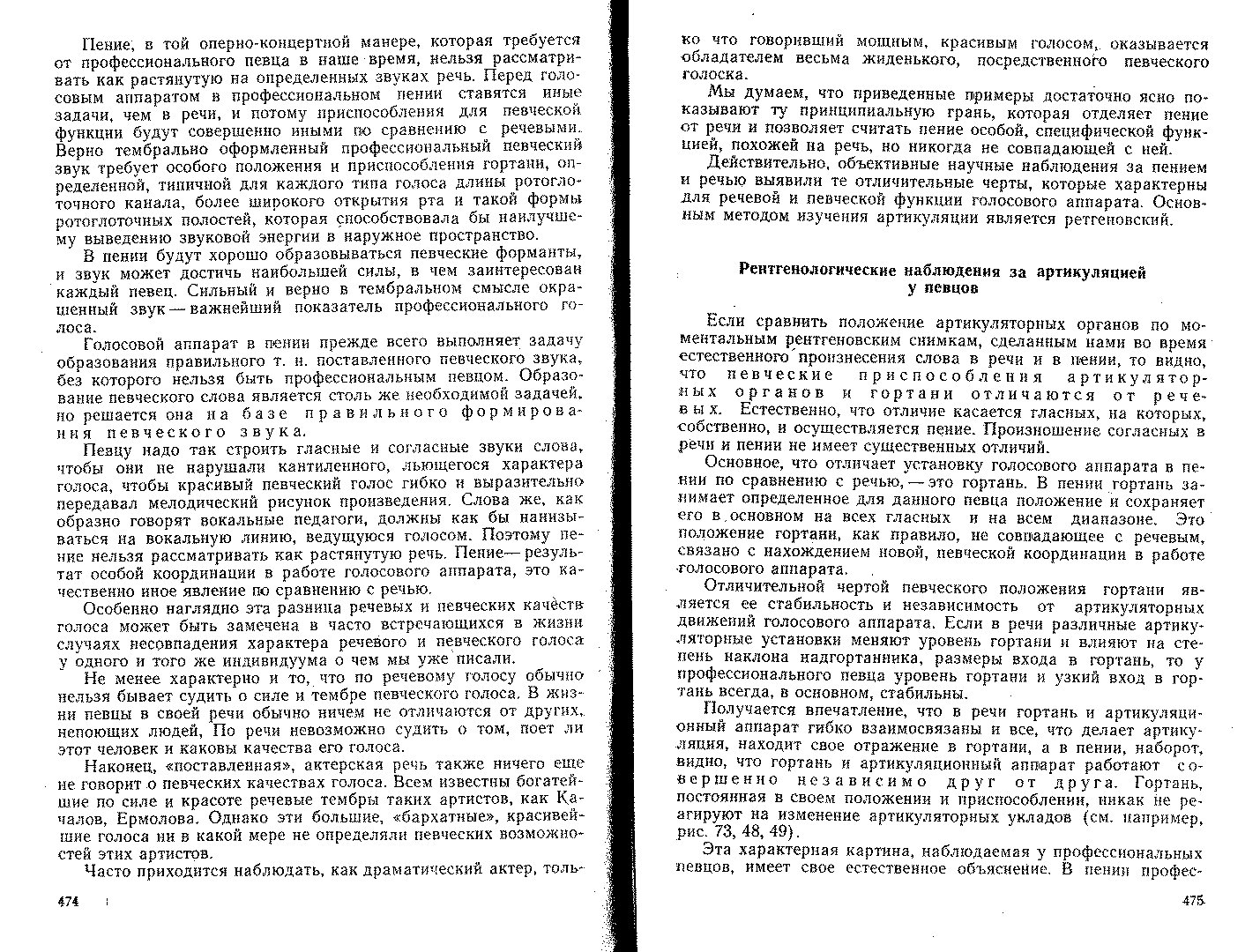 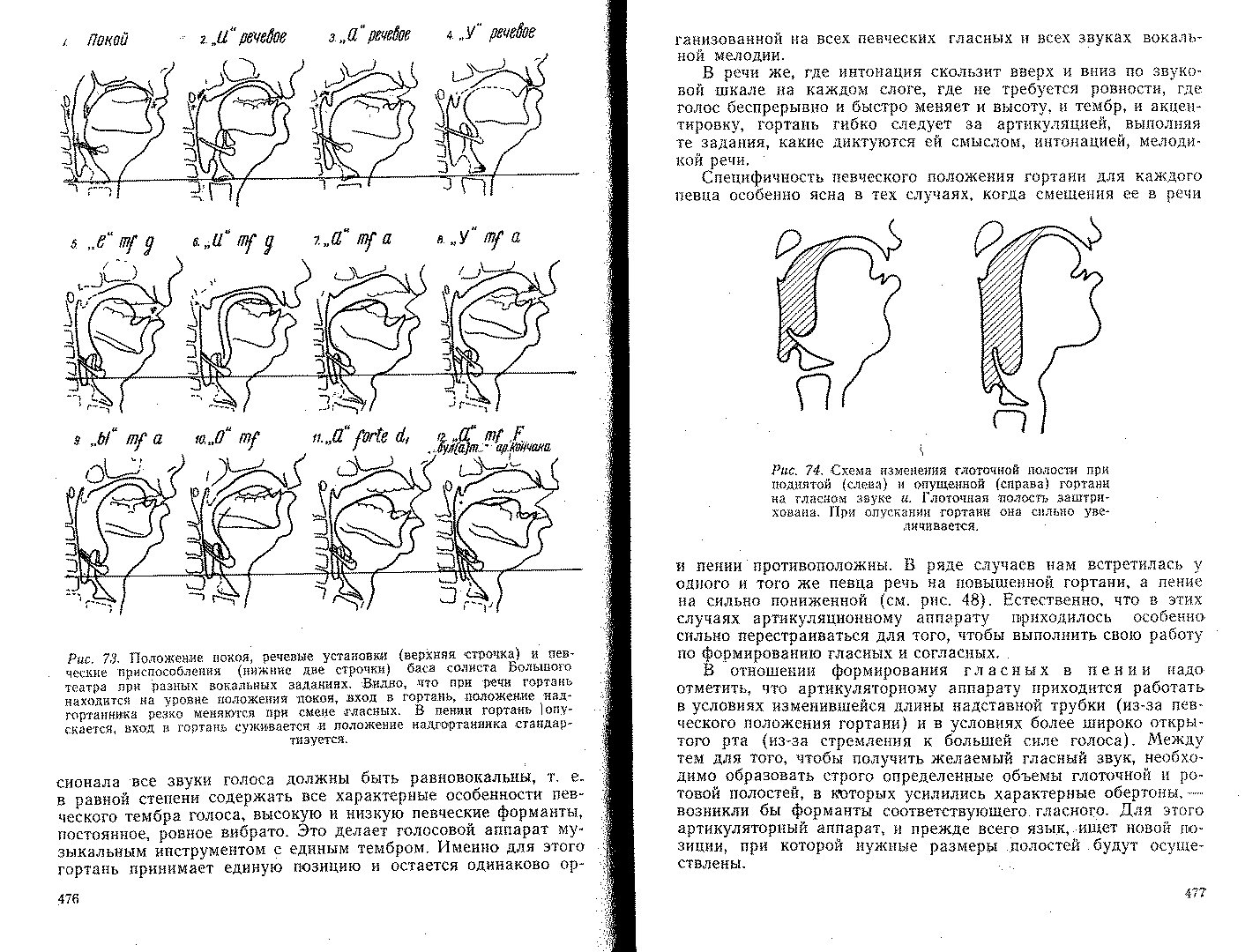 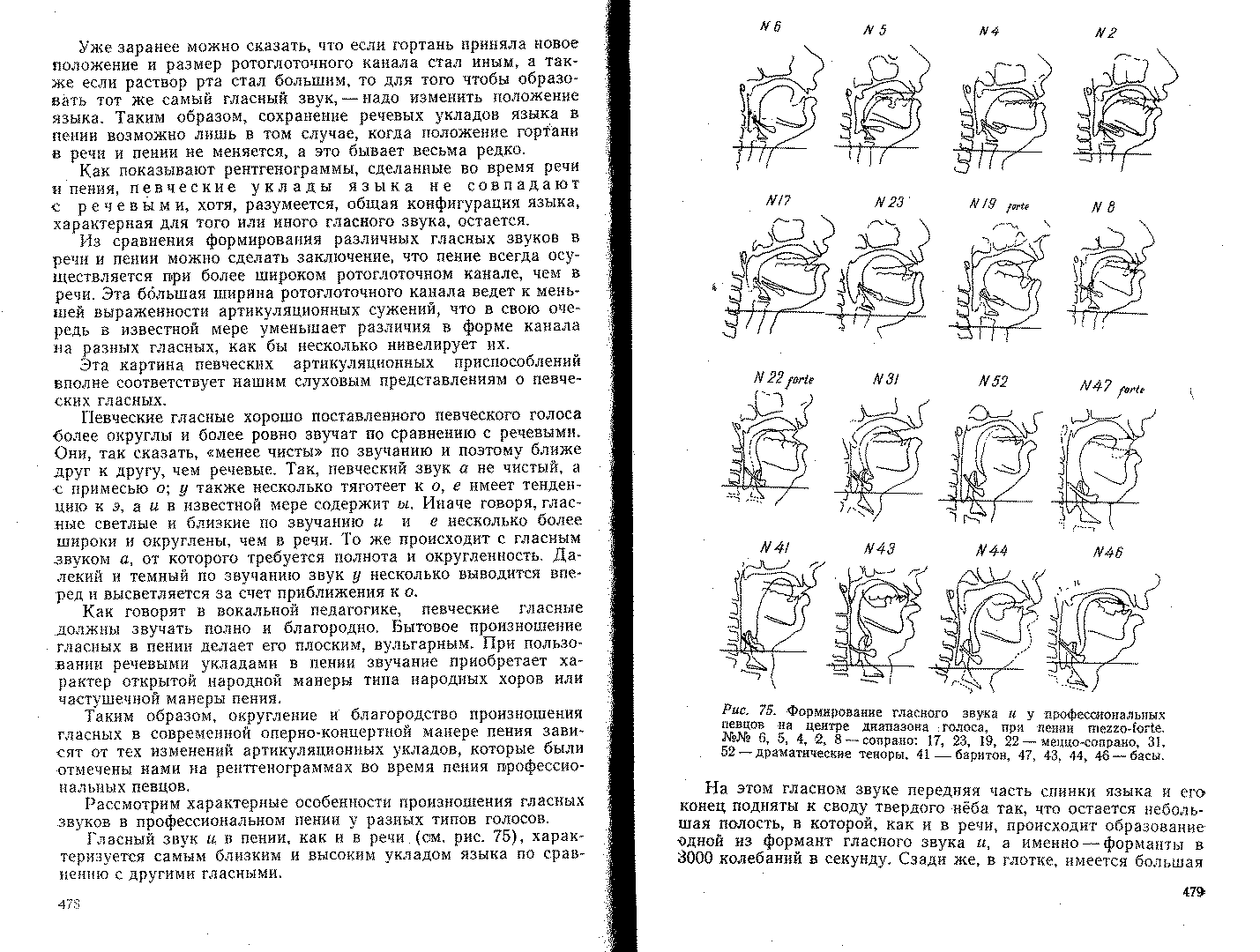 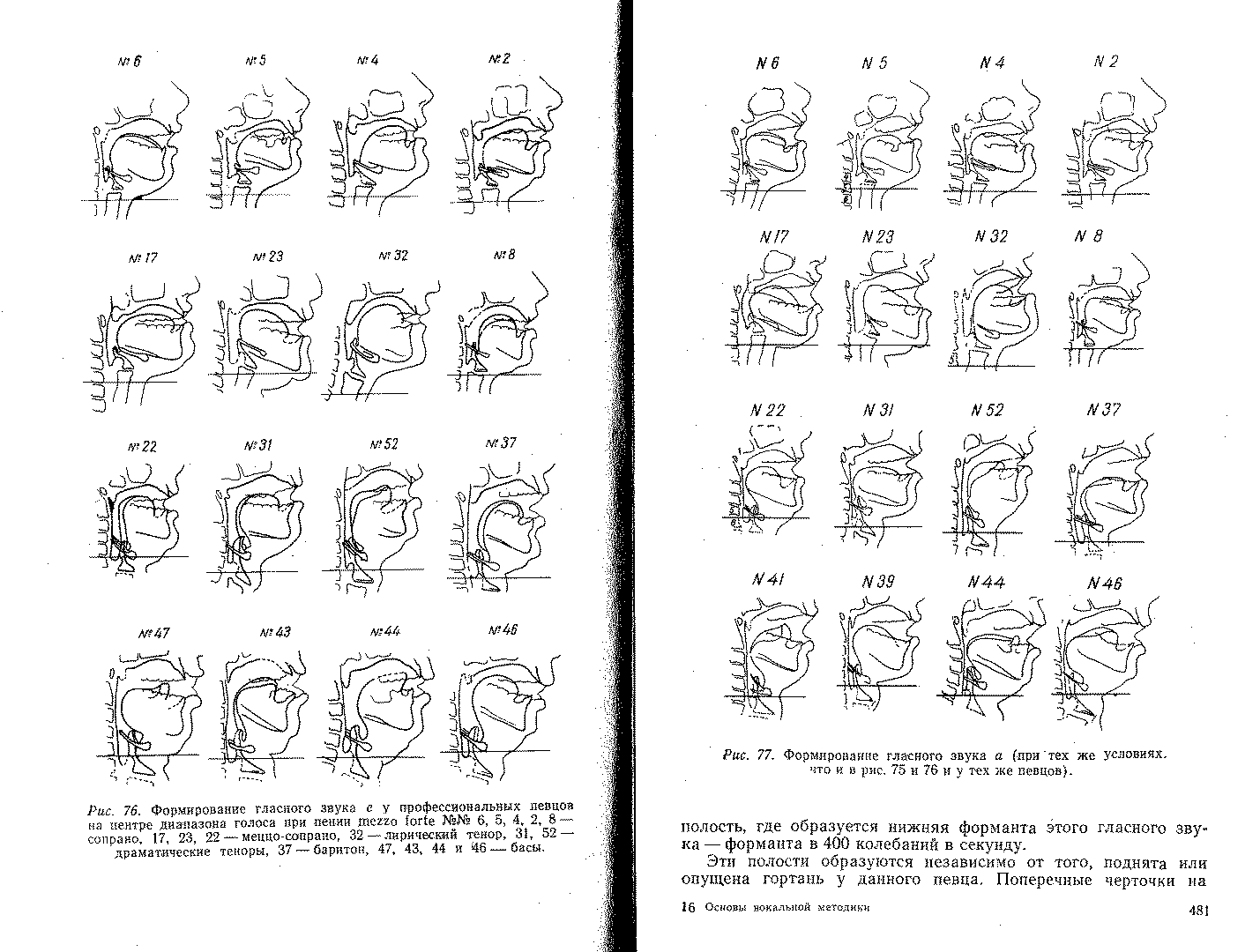 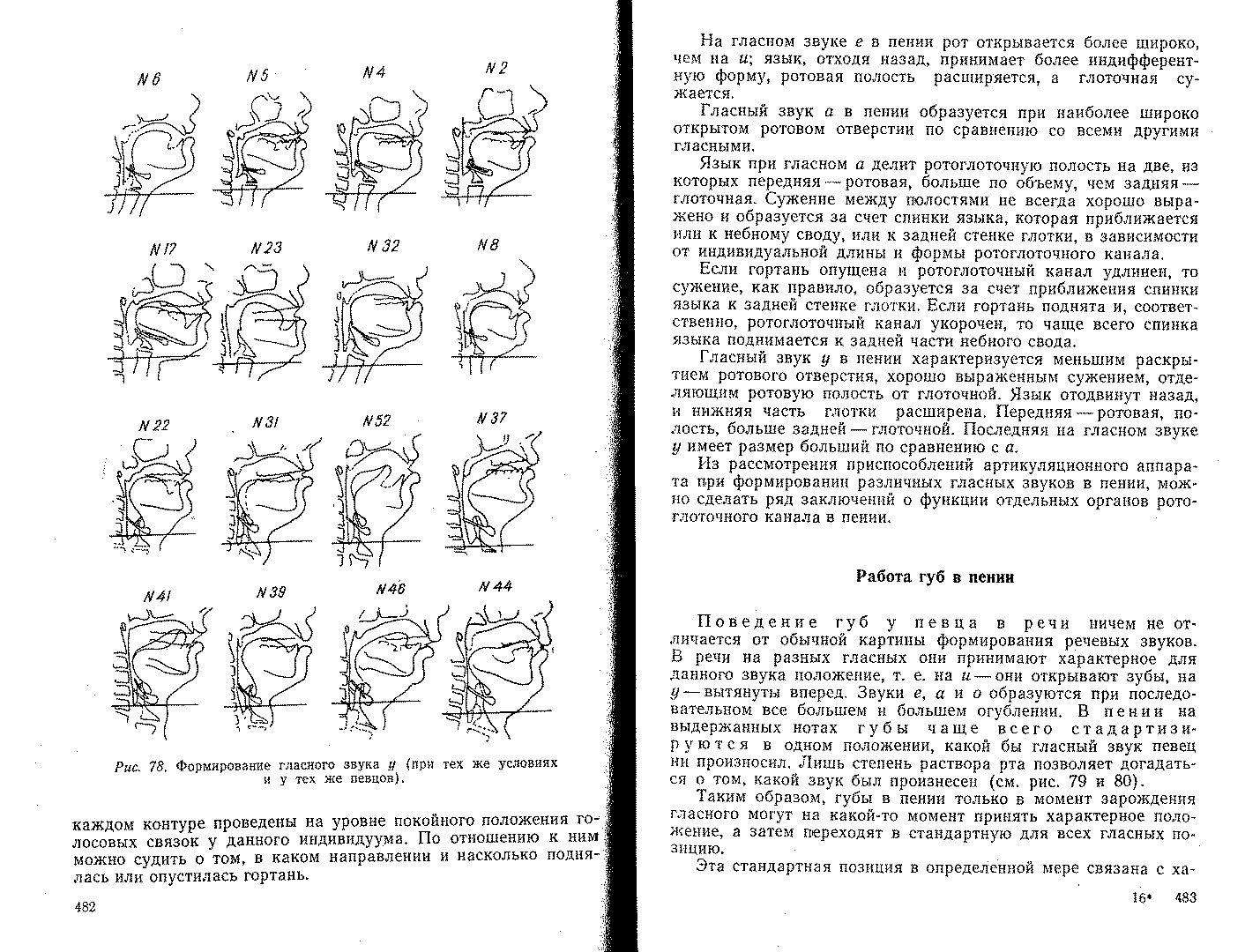 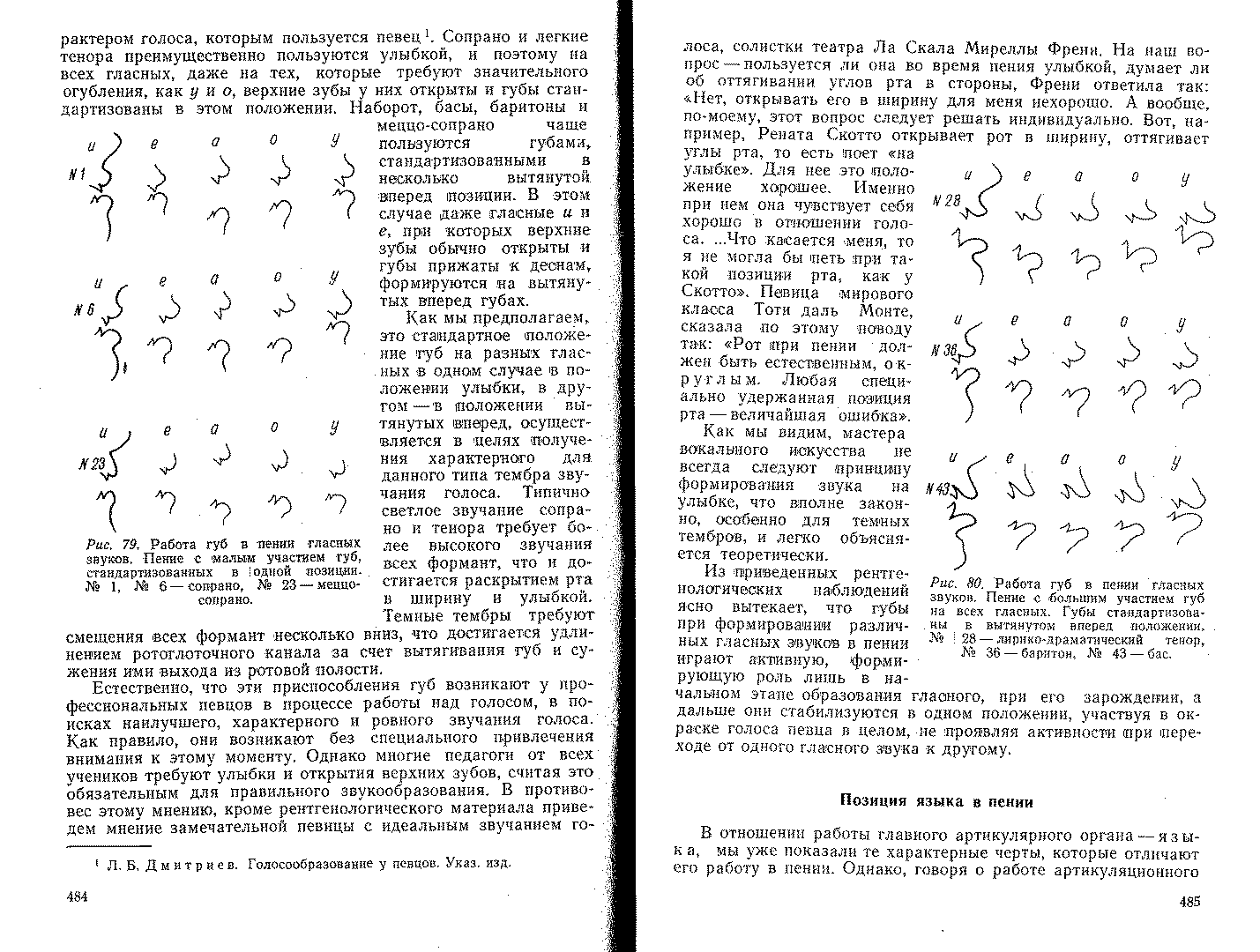 